Infección de las vías urinarias o Pielonefritis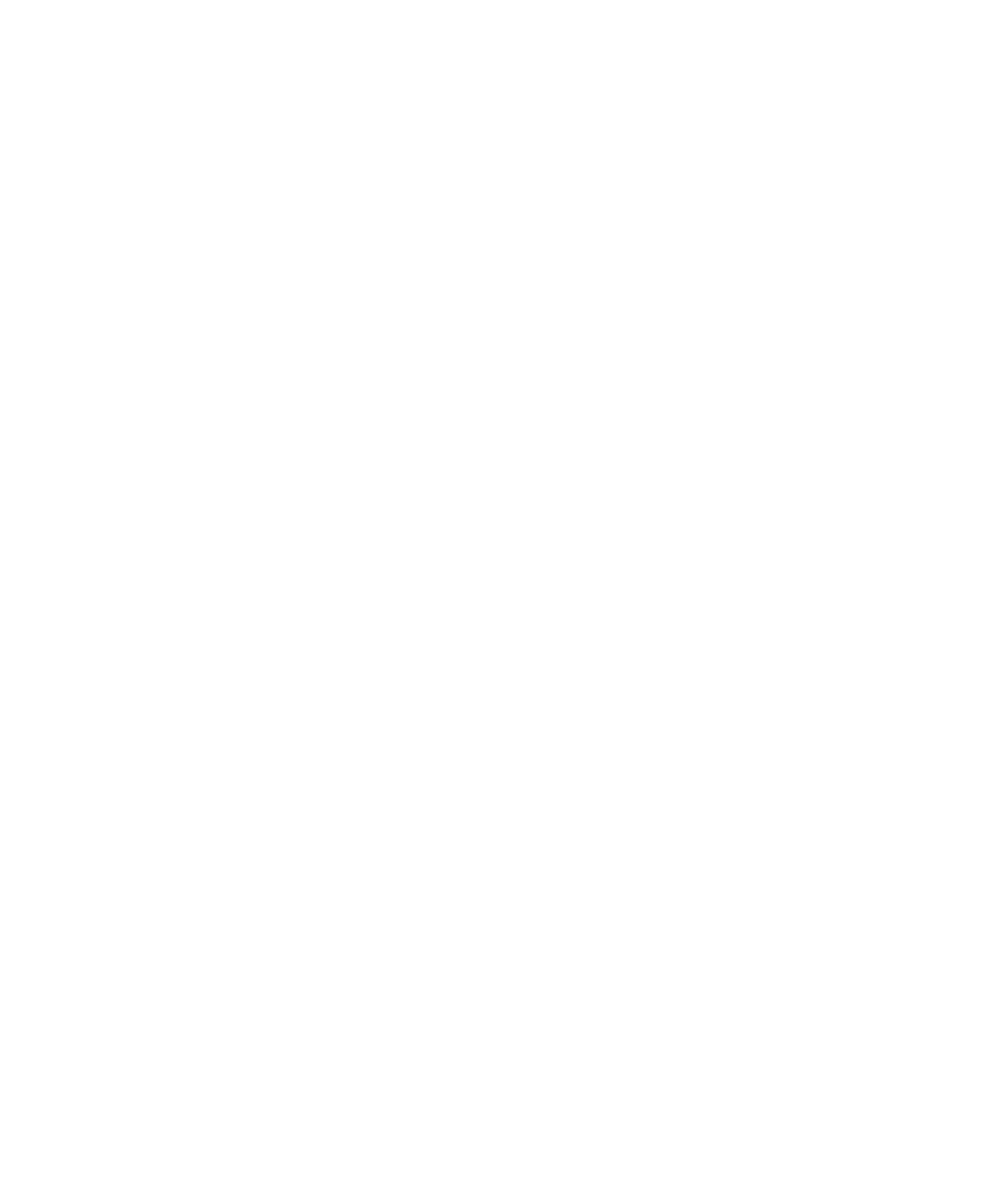 ¿Qué son las vías urinarias?Las vías urinarias constan de los riñones, cada uno de los cuales drena en los uréteres, y finalmente la orina drena de los uréteres a la vejiga. Una infección de las vías urinarias puede afectar la vejiga y/o los riñones.¿Qué es una infección de las vías urinarias?Una infección de las vías urinarias es una inflamación de la vejiga y/o de los riñones casi siempre causada por bacterias que se trasladan hacia la uretra y en la vejiga. Si las bacterias permanecen en la vejiga, esto es una infección de la vejiga. Si las bacterias ascienden hasta los riñones, se le llama una infección renal o pielonefritis. Los virus y los hongos también pueden causar una infección de las vías urinarias, pero muy rara vez.¿Cuáles son las señales de una infección de las vías urinarias?En los bebés, las señales más comunes incluyen fiebre, irritabilidad, vómitos y diarrea, no comer bien y no subir de peso, pero la mayoría de los bebés simplemente tendrán una fiebre alta sin ningún otro síntoma. En los niños más grandes, las señales comunes incluyen ardor o dolor al orinar, orinar frecuente o urgentemente, fiebre, dolor abdominal inferior, nueva incontinencia o más frecuente, dolor del costado o de la espalda o sangre en la orina. Una infección de las vías urinarias se trata ya sea con antibióticos intravenosos u orales.¿Cuál es la diferencia entre una infección de la vejiga y una renal? Sin importar la edad, una infección de la vejiga no suele asociarse con una fiebre, y en general, no causa ningún daño a largo plazo a la vejiga ni a los riñones. Sin embargo, una infección renal (pielonefritis) suele asociarse con una fiebre alta y puede causar daño permanente o cicatrización del riñón, incluso después de solo una infección.¿Cómo puede percatarse si su hijo tiene una infección de las vías urinarias?Si su hijo tiene síntomas de una infección de las vías urinarias, se obtendrá una muestra de orina al cateterizar la vejiga, y colocar una bolsa sobre la zona de los genitales, o hacer que su hijo orine en un vaso. Esta muestra se envía entonces para un análisis de orina, y un cultivo de orina para determinar si hay suficientes bacterias en la orina para confirmar la infección.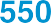 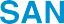 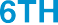 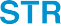 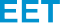 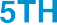 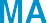 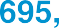 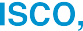 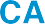 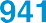 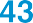 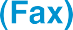 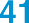 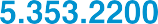 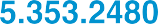 ¿Necesita mi hijo otras pruebas adicionales?Es posible que los niños con un historial de infecciones de las vías urinarias necesiten estudios imagenológicos adicionales como un ultrasonido renal y de la vejiga (ver la sección del ultrasonido renal y de la vejiga) o un cistouretrograma miccional (Voiding Cystourethrogram, VCUG) (ver la sección del cistouretrograma miccional). Recopilaremos toda la información pertinente acerca del historial de su hijo y comentaremos con usted si recomendamos cualquiera de estos estudios.Para obtener información adicional sobre las infecciones de las vías urinarias:http://www.urologyhealth.org/urologic-conditions/urinary-tract-infections-in- childrenVer la siguiente página para la información de contacto.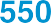 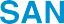 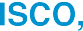 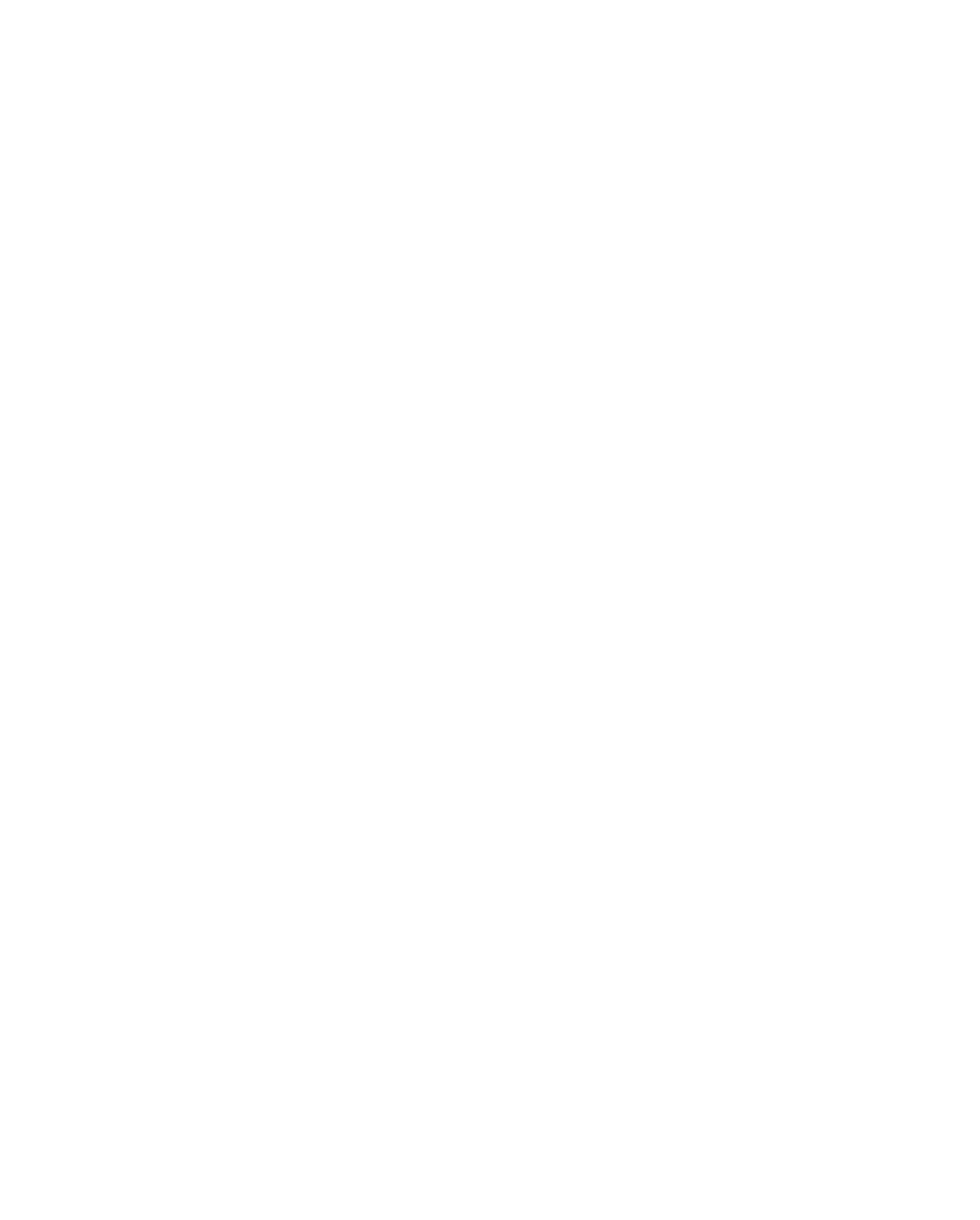 Información de contacto:Laurence S. Baskin, MDhttp://urology.ucsf.edu/people/laurence-s-baskin#Hillary Copp, MD, MShttp://urology.ucsf.edu/people/hillary-l-coppMichael DiSandro, MDhttp://urology.ucsf.edu/people/michael-j-disandroCitas y ubicaciónMission Bay Benioff Children's Hospital(Ingresos quirúrgicos)1975 4th StreetSan Francisco, CA 94143 415.353.2200 (Teléfono)415.353.2480 (Fax)Childrenʼs Hospital & Research Center Oakland 747 52nd Street (Atención ambulatoria 4º piso)Oakland, CA 94609510.428.3402 (Teléfono)ENFERMERAS ESPECIALIZADAS PEDIÁTRICASAnne Arnhym, CPNPEnfermera especializada pediátrica certificadaAnne.Arnhym@ucsf.eduAngelique Champeau, CPNP 
Enfermera especializada pediátrica certificada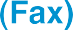 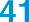 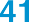 Angelique.Champeau@ucsf.edu